AFRICKÝ MOR OŠÍPANÝCHNebuďte prenášačom 
smrteľnej choroby ošípanýchAfrický mor ošípaných (AMO) nie je hrozbou pre ľudí, ale zabíja domáce a divéošípané. Neexistuje proti nemu žiadna vakcína.Vírus je vysoko odolný v okolitom prostredí a vo výrobkoch z bravčového mäsa. Neopatrnosť môže spôsobiť šírenie choroby.Rešpektujte všeobecnéBEZPEČNOSTNÉ OPATRENIAOhláste každý podozrivýprípad (živý alebo mŕtvy) veterinárnym službám.CHOVATELIA OŠÍPANÝCHPrijmite opatrenia na ochranu Vašich ošípaných a ošípaných Vašich susedov pred rizikom AMO vo Vašich chovoch ana trhu.KOMERČNÉ FARMY OŠÍPANÝCHPosilnite opatrenia biologickej bezpečnosti na svojejfarme.POĽOVNÍCIPočas poľovačiek, najmä v oblastiach s rizikom výskytu AMO, nezabudnite pred opustením poľovného revíru Vašu výbavu vydezinfikovať.Neprenášajte ošípané alebovýrobky z bravčového mäsa.Ak ich prenášate, oznámteto príslušným orgánom.CESTUJÚCI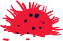 Neprenášajte vírus AMO prepravovaním ošípaných alebo prenášaním výrobkov zbravčového mäsa.Ak pracujete na farme alebo navštevujete farmy, rešpektujte opatrenia biologickej bezpečnosti.DOPRAVNÉ A KONTROLNÉORGÁNY(letiská, prístavy, vlakové stanice, diaľnice)Poznajte krajiny, ktoré sú postihnuté AMO a systematicky kontrolujte cestujúcich, ktorí prenášajú zvieratá alebo živočíšne produkty, najmä ošípané alebo výrobky z bravčového mäsa.Nenavštevujte farmy ošípaných v postihnutých oblastiach.www.oie.int/asf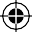 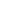 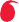 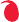 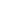 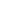 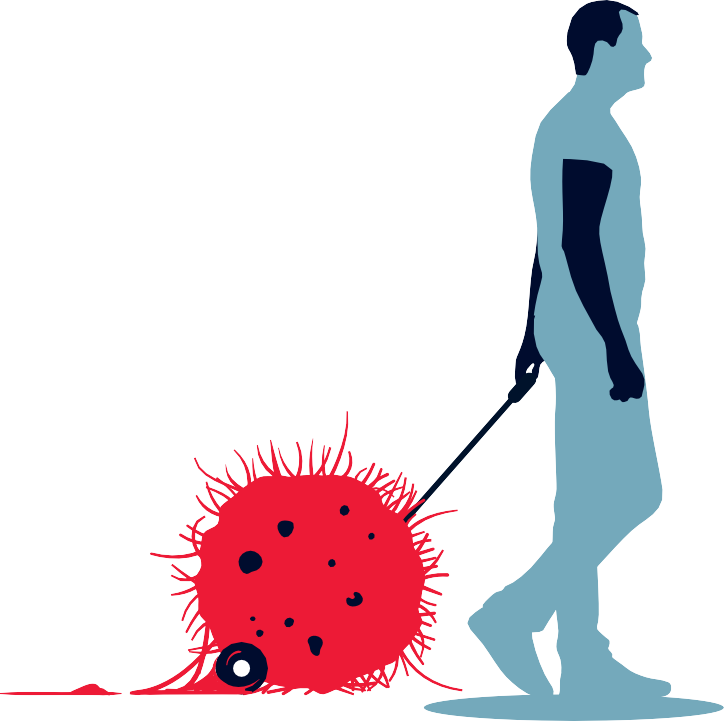 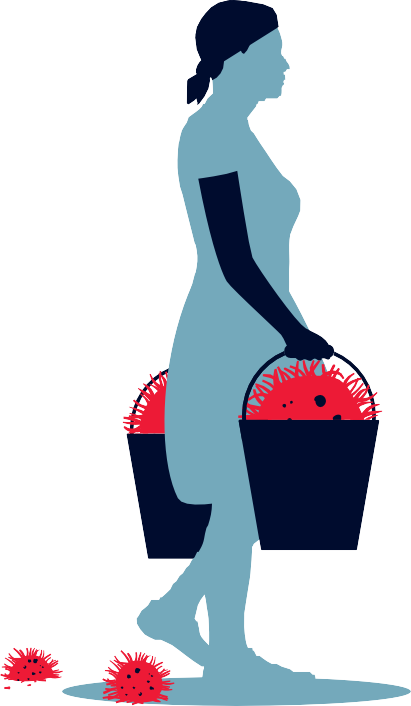 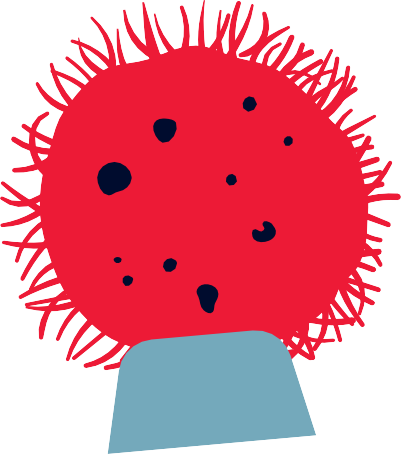 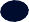 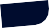 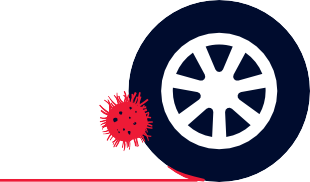 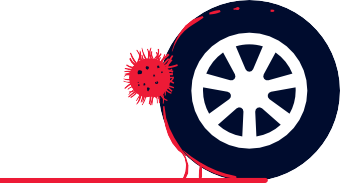 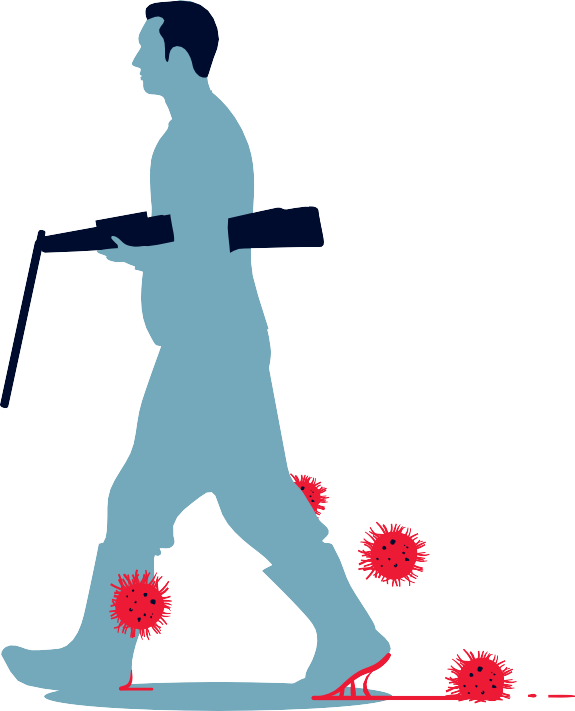 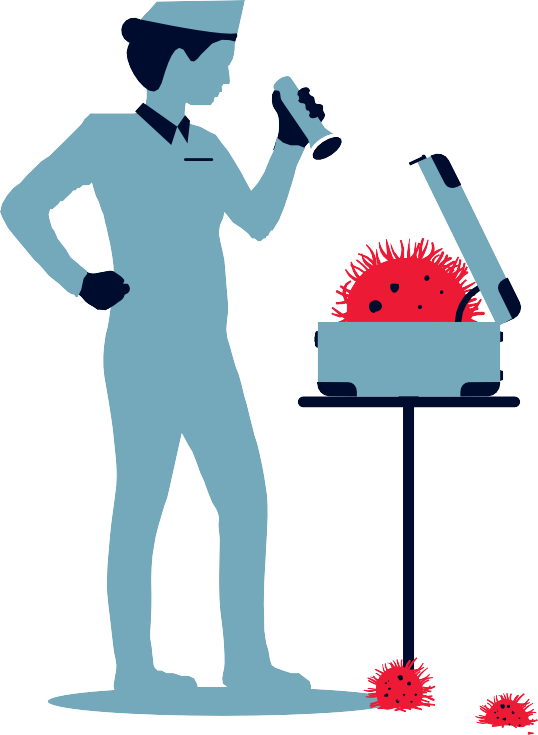 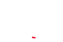 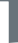 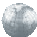 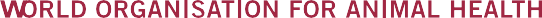 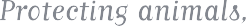 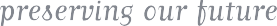 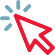 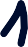 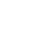 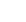 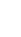 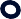 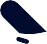 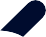 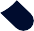 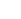 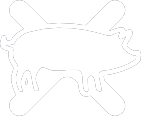 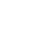 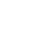 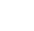 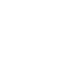 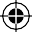 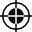 